Årsmelding 2023 1/23	StyreaktivitetStyret i 2023 har bestått av Jenny Gulbrandsen, Ingrid Skogeng Hansen, Tina Johansen, Ingrid Steffensen og Siri Torgersen Grinder. Varamedlemmer: Maria Horn Ellingsen, Ann Matilde Møllerup Lilleengen og Kari Helene Kolstad.Avholdte styremøter: • 7 styremøter (alle digitale på Teams)• Telefonkontakt• Løpende samarbeid via nettbasert løsning2/23	Utsendinger til LandsmøtetStyret hadde utsendinger til landsmøtet.3/23	MedlemmerLaget hadde 74 enkeltmedlemskap og 25 familiemedlemskap pr. 20.12.2023. Totalt 99 medlemskap (en reduksjon på tre medlemskap fra foregående år).4/23	Aktiviteter Årsmøte 5. februar 2023 ble gjennomført på Norsk Hestesenter, Starum, samt en digital løsning.Medlemstreff i Sigdal, 11/3Medlemstreff 5 februar, Starum. Utstillingssnakk med Turid Helfjord.Felles ride/kjøretur, Hedmark. 16 september.Hestens Dag på Domkirkeodden ble forsøktMidt i matfatet Vikingskipet forsøktStand og oppvisninger:Ingen deltagelse med stand/oppvisning på Hingsteutstillingen eller Stavsmart’n.5/23	Tilskudd til lokale arrangementer Styret ønsket å videreføre økonomisk støtteordning for å fremme lokale arrangementer/kurs også i 2023. Årsmøtet 2023 vedtok å sette av kr 20.000,- til denne tilskuddsordningen, med mål om å bidra til økt aktivitet blant medlemmene i laget. Medlemmer kunne søke støtte etter på forhånd vedtatte retningslinjer. Følgende søknader fikk innvilget støtte: Kjørekurs med Roger Haeselich på Tune Ridesenter 6-8 januarKjørekurs med Roger Haeselich på Tune Ridesenter 24-26 marsKjørekurs med Roger Haeselich på Tune Ridesenter 22 – 24 september6/23	Gavekort for beste Nordlandshest/LyngshestStyret vedtok i 2021 at beste Nordlandshest/Lyngshest på alle offisielle utstillinger skulle bli premiert. Det ble laget nummererte gavekort fra laget (profileringstøy fra laget til en verdi på kr. 350). Det ble sendt ut gavekort til arrangørene av offisielle utstillinger innenfor Øst sitt område. Dette ble videreført i 2023.7/23	Tilskudd til unghester på offisiell utstillingStyret vedtok i 2023 at lokallagets unghester som møtte på offisielle utstillinger skulle innvilges kr. 400,- i støtte. Det er utbetalt stønad til fire unghester fordelt på fire utstillingsplasser.8/23	Støtte til hester på NMStyret vedtok i 2023 at medlemmer som startet på offisielle Norgesmesterskap (alle arrangører) kunne søke om kr 500,- i stønad. Tre ekvipasjer fikk støtte. 9/23	Støtte til nordisk baltisk mesterskap.Styret vedtok i 2023 at medlemmer som startet Nordisk Baltiske mesterskap skulle motta kr. 2000,-. Dette ble tilbudt ett medlem som startet NBM i kombinert kjøring.10/23 	KlubbklærStyret vedtok i 2023 at varelageret med klær avvikles, og har inngått samarbeid med AD Trykk (https://adtrykk.no/butikk/klubbklaer/foreningen-n-l-ostlandet) om klubbklær. Styret vil fortsette å tilby salg av blant annet salunderlag. 11/23 HøstmøtetStyret hadde tre representanter tilstede på Høstmøtet. Medlemmene ble oppdatert om innholdet via lokallagets facebookgruppe. 12/23	FlyersStyret laget og sendte ut flyers til oppdrettere, rideskoler og andre representanter i laget som ønsket flyere. Flyerne er laget opp med informasjon for lokallaget, og hvordan man kan melde seg inn i laget.13/23	Støtte til hopper på offisielle utstillingerStyret vedtok i 2023 at lokallagets hopper som møter på offisielle utstillinger i 2024 innvilges kr. 400,- i støtte. 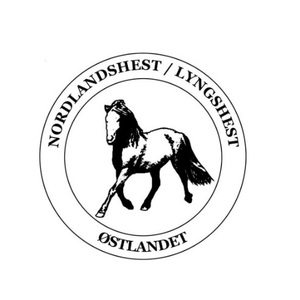 Lokallaget for Nordlandshest/Lyngshest ØstStyreder: Jenny GulbrandsenOrg.nr.: 988 719 897